В номере:ИЗВЕЩЕНИЕ О ПРОВЕДЕНИИ СОБРАНИЯ ПО СОГЛАСОВАНИЮ ГРАНИЦ ЗЕМЕЛЬНОГО УЧАСТКА08.12.2022 года,  в 10-00 состоится собрание собственников земельных участков по адресу: УР, с. Якшур-Бодья, ул. Пушиной, д. 99.Повестка собрания: согласование местоположения границ земельного участка с кадастровым номером 18:24:109001:168, расположенного: Удмуртская Республика, Якшур-Бодьинский район, с. Чур, пер. Школьный, 10, со смежными земельными участками: с кадастровым номером 18:24:109001:125, расположенного по адресу: Удмуртская Республика, Якшур- Бодьинский район, с. Чур, пер. Школьный, д. 1 кв.2; с кадастровым номером 18:24:109001:152, расположенного по адресу: Удмуртская Республика, Якшур-Бодьинский район, с. Чур, пер. Школьный, 1-1.Заказчиком кадастровых работ по подготовке межевого плана является Пантюхина Г.Н. (почтовый адрес: УР, Якшур-Бодьинский район, с. Чур, пер. Школьный, д. 10, номер контактного телефона 89127442651). Работы проводятся кадастровым инженером Мадьяровой Т.А. (квалификационный аттестат №18-12-214, адрес: с. Якшур-Бодья, ул. Пушиной, д. 99; udmcomp@rambler.ru; 8(34162)4-14-50).С межевым планом можно ознакомиться по адресу: УР, с. Якшур-Бодья, ул. Пушиной, д. 99, со дня опубликования извещения в течение 30 дней в рабочее время с 9-00 до 17-00, обед с 12-00 до 13-00.  Требование о проведении согласования местоположения границ земельного участка на местности и обоснованные возражения относительно местоположения границ земельного участка принимаются со дня опубликования извещения в течение 30 дней по адресу: УР, с. Якшур-Бодья, ул. Пушиной, д. 99. При проведении согласования границ при себе иметь документ, удостоверяющий личность, правоустанавливающие документы на земельный участок.ИЗВЕЩЕНИЕ О ПРОВЕДЕНИИ СОБРАНИЯ ПО СОГЛАСОВАНИЮ ГРАНИЦ ЗЕМЕЛЬНОГО УЧАСТКА29.12.2022 года,  в 10-00 состоится собрание собственников земельных участков по адресу: УР, с. Якшур-Бодья, ул. Пушиной, д. 99.Повестка собрания: согласование местоположения границ земельного участка с кадастровым номером 18:24:111094:11, расположенного: Удмуртская Республика, Якшур-Бодьинский район, с. Якшур-Бодья, ул. Труда, д. 18, кв.2, со смежным земельным участком с кадастровым номером 18:24:111094:55, расположенного по адресу: Удмуртская Республика, Якшур-Бодьинский район, с. Якшур-Бодья, ул. Труда, д. 20, кв. 1.Заказчиком кадастровых работ по подготовке межевого плана является Порцева С.А. (почтовый адрес: УР, Якшур-Бодьинский район, с. Якшур-Бодья, ул. Труда, д. 18, кв.2, номер контактного телефона 89048318513). Работы проводятся кадастровым инженером Мадьяровой Т.А. (квалификационный аттестат №18-12-214, адрес: с. Якшур-Бодья, ул. Пушиной, д. 99; udmcomp@rambler.ru; 8(34162)4-14-50).С межевым планом можно ознакомиться по адресу: УР, с. Якшур-Бодья, ул. Пушиной, д. 99, со дня опубликования извещения в течение 30 дней в рабочее время с 9-00 до 17-00, обед с 12-00 до 13-00.  Требование о проведении согласования местоположения границ земельного участка на местности и обоснованные возражения относительно местоположения границ земельного участка принимаются со дня опубликования извещения в течение 30 дней по адресу: УР, с. Якшур-Бодья, ул. Пушиной, д. 99. При проведении согласования границ при себе иметь документ, удостоверяющий личность, правоустанавливающие документы на земельный участок.П О С Т А Н О В Л Е Н И Еот «7» ноября 2022 года                                                                 № 2066с. Якшур-БодьяОб обновлении единого перечня земельных участков, предназначенных для бесплатного предоставления в собственность граждан, молодых семей и молодых специалистов из земель, находящихся в государственной или муниципальной собственности, расположенных на территории муниципального образования «Муниципальный округ Якшур-Бодьинский район Удмуртской Республики»Руководствуясь частью 3 статьи 3 Закона Удмуртской Республики от 16.12.2002 № 68-РЗ «О бесплатном предоставлении земельных участков в собственность граждан из земель, находящихся в государственной или муниципальной собственности, расположенных на территории Удмуртской Республики», частью 6 статьи 4 Закона Удмуртской Республики от 30.06.2011 № 32-РЗ «О бесплатном предоставлении в собственность молодых семей и молодых специалистов земельных участков из земель, находящихся в государственной или муниципальной собственности, расположенных в границах сельских населенных пунктов на территории Удмуртской Республики», постановлением Правительства Удмуртской Республики № 83 от 30 марта 2020 года «Об утверждении Критериев обеспеченности земельных участков, подлежащих включению в единые перечни сформированных земельных участков, планируемых для предоставления гражданам в соответствии с Законом Удмуртской Республики от 16 декабря 2002 года № 68-РЗ «О бесплатном предоставлении земельных участков в собственность граждан из земель, находящихся в государственной или муниципальной собственности, расположенных на территории Удмуртской Республики» и Законом Удмуртской Республики от 30 июня 2011 года № 32-РЗ «О бесплатном предоставлении в собственность молодых семей и молодых специалистов земельных участков из земель, находящихся в государственной или муниципальной собственности, расположенных в границах сельских населенных пунктов на территории Удмуртской Республики», объектами инфраструктуры», в соответствии со статьями 30, 32, частью 4 статьи 38 Устава муниципального образования «Муниципальный округ Якшур-Бодьинский район Удмуртской Республики», Администрация муниципального образования «Муниципальный округ Якшур-Бодьинский район Удмуртской Республики»  ПОСТАНОВЛЯЕТ:         1. Обновить единый перечень земельных участков, предназначенных для бесплатного предоставления в собственность граждан, молодых семей и молодых специалистов из земель, находящихся в государственной или муниципальной собственности, расположенных на территории муниципального образования «Муниципальный округ Якшур-Бодьинский район Удмуртской Республики», согласно приложения к настоящему постановлению.        2. Отделу по имущественным отношениям Администрации муниципального образования «Муниципальный округ Якшур-Бодьинский район Удмуртской Республики» обеспечить публикацию перечня, указанного в приложении к настоящему постановлению в средствах массовой информации «Вестник правовых актов муниципального образования «Муниципальный округ Якшур-Бодьинский район Удмуртской Республики»», а также разместить на официальном сайте муниципального образования «Муниципальный округ Якшур-Бодьинский район Удмуртской Республики».Глава муниципального образования«Муниципальный округ Якшур-Бодьинский район УдмуртскойРеспублики»                                                                                 А.В. ЛеконцевЗаева Софья Сергеевна                                                                                                                                                             8 4-14-66                                                                                                                                                                                                                                                                                                                                          Приложение к постановлению Администрации муниципального образования «Муниципальный округ Якшур-Бодьинский район Удмуртской Республики»от «7» ноября 2022 года № 2066Единый перечень земельных участков, предназначенных для бесплатного предоставления в собственность граждан, молодых семей и молодых специалистов из земель, находящихся в государственной или муниципальной собственности, расположенных на территории муниципального образования «Муниципальный округ Якшур-Бодьинский район Удмуртской Республики»П О С Т А Н О В Л Е Н И Еот  «07» ноября 2022 года	                                                      № 2067с. Якшур-БодьяОб утверждении Положения об оплате труда работников Муниципального бюджетного   учреждениядополнительного образования«Якшур-Бодьинская детская школа искусств»В соответствии с Трудовым кодексом Российской Федерации, постановлением Правительства Удмуртской Республики от 21 октября 2013 года № 480  «Об оплате труда работников образовательных организаций, подведомственных Министерству культуры Удмуртской Республики», руководствуясь статьями 30, 32, частью 4 статьи 38 Устава муниципального образования «Муниципальный округ Якшур-Бодьинский район Удмуртской Республики», Администрация муниципального образования  «Муниципальный округ Якшур-Бодьинский район Удмуртской Республики» ПОСТАНОВЛЯЕТ:	1.Утвердить прилагаемое Положение об оплате труда работников  Муниципального бюджетного  учреждения  дополнительного образования  «Якшур-Бодьинская детская школа искусств».2. Признать утратившими силу:2.1. постановление  Администрации муниципального образования «Якшур-Бодьинский район» от 29 ноября 2013 года № 2516 «Об утверждении Положения об оплате труда работников Муниципального бюджетного  образовательного учреждения дополнительного образования детей «Якшур-Бодьинская детская школа искусств» »;2.2. постановление  Администрации муниципального образования «Якшур-Бодьинский район» от 28 марта 2014 года № 541 «О внесении изменений  в  Положения об оплате труда работников Муниципального бюджетного  образовательного учреждения дополнительного образования детей «Якшур-Бодьинская детская школа искусств»»;2.3. постановление  Администрации муниципального образования «Якшур-Бодьинский район» от 18 ноября 2014 года № 2066 «О внесении изменений  в  Положения об оплате труда работников Муниципального бюджетного  образовательного учреждения дополнительного образования детей «Якшур-Бодьинская детская школа искусств»»;2.4. постановление  Администрации муниципального образования «Якшур-Бодьинский район» от 26 ноября 2014 года № 2132 «О внесении изменений  в  Положения об оплате труда работников Муниципального бюджетного  образовательного учреждения дополнительного образования детей «Якшур-Бодьинская детская школа искусств»»;2.5. постановление  Администрации муниципального образования «Якшур-Бодьинский район» от 27 марта 2015 года № 405 «О внесении изменений  в  Положения об оплате труда работников Муниципального бюджетного  образовательного учреждения дополнительного образования детей «Якшур-Бодьинская детская школа искусств»»;2.6. постановление  Администрации муниципального образования «Якшур-Бодьинский район» от 29 марта  2016 года № 410 «О внесении изменений  в  Положения об оплате труда работников Муниципального бюджетного  образовательного учреждения дополнительного образования детей «Якшур-Бодьинская детская школа искусств»»;2.7. постановление  Администрации муниципального образования «Якшур-Бодьинский район» от 23 октября 2017 года № 1543  «О внесении изменений  в  Положения об оплате труда работников Муниципального бюджетного  учреждения дополнительного образования «Якшур-Бодьинская детская школа искусств»»;2.8. постановление  Администрации муниципального образования «Якшур-Бодьинский район» от 11 декабря   2017 года № 1856  «О внесении изменений  в  Положения об оплате труда работников Муниципального бюджетного  учреждения дополнительного образования «Якшур-Бодьинская детская школа искусств»»;2.9. постановление  Администрации муниципального образования «Якшур-Бодьинский район» от 20 апреля   2018 года № 661  «О внесении изменений  в  Положения об оплате труда работников Муниципального бюджетного  учреждения дополнительного образования «Якшур-Бодьинская детская школа искусств» »;2.10. постановление  Администрации муниципального образования «Якшур-Бодьинский район» от 16 января  2020 года № 25 «О внесении изменений  в  Положения об оплате труда работников Муниципального бюджетного  учреждения дополнительного образования «Якшур-Бодьинская детская школа искусств»»;2.11. постановление  Администрации муниципального образования «Якшур-Бодьинский район» от 28 апреля   2020 года № 528 «О внесении изменений  в  Положения об оплате труда работников Муниципального бюджетного  учреждения дополнительного образования «Якшур-Бодьинская детская школа искусств»»;2.12. постановление  Администрации муниципального образования «Якшур-Бодьинский район» от 30 сентября   2020 года № 1236 «О внесении изменений  в  Положения об оплате труда работников Муниципального бюджетного  учреждения дополнительного образования «Якшур-Бодьинская детская школа искусств»»;2.13. постановление  Администрации муниципального образования «Якшур-Бодьинский район» от 19 февраля 2021 года № 207 «О внесении изменений  в  Положения об оплате труда работников Муниципального бюджетного  учреждения дополнительного образования «Якшур-Бодьинская детская школа искусств»»;2.14. постановление  Администрации муниципального образования «Муниципальный округ Якшур-Бодьинский район Удмуртской Республики» от 21 декабря 2021 года № 68 «О внесении изменений  в  Положения об оплате труда работников Муниципального бюджетного  учреждения дополнительного образования «Якшур-Бодьинская детская школа искусств»».3. Установить, что реализация настоящего постановления осуществляется в пределах средств, предусмотренных  в бюджете муниципального образования «Муниципальный округ Якшур-Бодьинский район Удмуртской Республики» на соответствующий финансовый год и на плановый период, и средств от приносящей доход деятельности  Муниципального бюджетного учреждения дополнительного образования «Якшур-Бодьинская детская школа искусств».4. Опубликовать настоящее постановление в Вестнике правовых актов муниципального образования «Муниципальный округ Якшур-Бодьинский район Удмуртской Республики», разместить на официальном сайте муниципального образования «Муниципальный округ Якшур-Бодьинский район Удмуртской Республики» в информационно-телекоммуникационной сети «Интернет».5. Настоящее постановление вступает в силу с момента его официального опубликования и распространяет своё действие на правоотношения, возникшие  с 1 сентября 2022 года.Глава муниципального образования «Муниципальный округ Якшур-Бодьинский районУдмуртской Республики»                                                          А. В. ЛеконцевМедведева Татьяна Павловна (834162)4-17-71                                                                              Приложение                                                                            УТВЕРЖДЕНОпостановлением Администрации муниципального образования «Муниципальный округ Якшур-Бодьинский район Удмуртской Республики»от  «07» ноября 2022 года № 2067Положениеоб оплате труда  работников  Муниципального бюджетного  учреждения дополнительного образования  «Якшур-Бодьинская детская школа искусств»I. Общие положения1. Настоящее Положение об оплате труда работников  Муниципального бюджетного  учреждения дополнительного образования  «Якшур-Бодьинская детская школа искусств» (далее - Положение) разработано в соответствии с:Трудовым кодексом Российской Федерации;Постановлением Правительства Удмуртской Республики от 21 октября 2013 года № 480 «Об оплате труда работников образовательных организаций, подведомственных Министерству культуры Удмуртской Республики»;Приказом Министерства образования и науки Российской Федерации от 22 декабря 2014 № 1601 «О продолжительности рабочего времени (нормах часов педагогической работы за ставку заработной платы) педагогических работников и о порядке определения учебной нагрузки педагогических работников, оговариваемой в трудовом договоре»;иными нормативными правовыми актами, регулирующими вопросы оплаты труда работников образовательных организаций.2. Положение разработано в целях  установления системы оплаты труда работников Муниципального бюджетного  учреждения дополнительного образования  «Якшур-Бодьинская детская школа искусств»  (далее соответственно – работники, Школа).  3. Система оплаты труда работников Школы устанавливается с учетом единого тарифно-квалификационного справочника работ и профессий рабочих, единого квалификационного справочника должностей руководителей, специалистов и служащих или профессиональных стандартов.4. Система оплаты труда работников   Школы включает в себя:1) размеры окладов (должностных окладов, ставок заработной платы) работников;2)  надбавку за работу в сельских населенных пунктах работникам, работающим в сельских населённых пунктах, в соответствии с приложением 1 к настоящему Положению;3) наименования, условия установления и размеры выплат компенсационного характера в соответствии с перечнем выплат компенсационного характера, утвержденным постановлением Администрации муниципального образования «Муниципальный округ Якшур-Бодьинский район Удмуртской Республики» (далее - перечень выплат компенсационного характера);4) наименования, условия установления и размеры выплат стимулирующего характера в соответствии с перечнем выплат стимулирующего характера, утвержденным постановлением Администрации муниципального образования «Муниципальный округ Якшур-Бодьинский район Удмуртской Республики» (далее - перечень выплат стимулирующего характера);5) условия оплаты труда руководителя Школы, его заместителей, включая размеры должностных окладов, размеры и условия осуществления выплат компенсационного и стимулирующего характера.5. В случае, если заработная плата работников Школы (без учета премий и иных выплат стимулирующего характера), устанавливаемая в соответствии с настоящим Положением, меньше заработной платы (без учета премий и иных выплат стимулирующего характера), установленной ранее,  при условии сохранения объема должностных обязанностей работников Школы и выполнения ими работ той же квалификации, производится доплата до уровня размера заработной платы, исчисленной до вступления в силу постановления Администрации муниципального образования «Муниципальный округ Якшур-Бодьинский район Удмуртской Республики», утверждающего настоящее Положение.6. Штатное  расписание  Школы утверждается её руководителем  и согласовывается с Администрацией муниципального образования «Муниципальный округ Якшур-Бодьинский район Удмуртской Республики» (далее - Администрация), осуществляющей  функции и полномочия учредителя Школы, в лице Главы муниципального образования «Муниципальный округ Якшур-Бодьинский район Удмуртской Республики».Штатное расписание Школы  включает в себя  должности руководителей, специалистов и служащих Школы.7. Локальные нормативные акты  Школы,  устанавливающие систему  оплаты труда, утверждаются её руководителем с учетом мнения представительного органа работников в установленном законодательством порядке.    II. Порядок и условия оплаты труда1. Основные условия оплаты труда работников Школы8. Должностные оклады (ставки заработной платы) работников образования Школы устанавливаются руководителем Школы на основе отнесения занимаемых ими должностей к профессиональным квалификационным группам, утвержденным приказом  Министерства здравоохранения и социального развития Российской Федерации от 5 мая 2008 года № 216н «Об утверждении профессиональных квалификационных групп должностей работников образования», в следующих размерах:  	                                            Таблица 19. В  должностной оклад (ставку заработной платы) педагогических работников включен размер ежемесячной денежной компенсации на обеспечение книгоиздательской продукцией и периодическими изданиями, установленной по состоянию на 31 декабря 2012 года. 10. Размеры должностных окладов работников, занимающих в Школе  должности, относящиеся к  сфере  культуры, устанавливаются руководителем  Школы  на основе отнесения занимаемых ими должностей к профессиональным квалификационным группам должностей работников культуры, искусства и кинематографии, утвержденным приказом Министерства здравоохранения и социального развития Российской Федерации от 31 августа 2007 года № 570 «Об утверждении профессиональных квалификационных групп должностей работников культуры, искусства и кинематографии»:		                                                                                                               Таблица 211. Размеры должностных окладов работников, занимающих в Школе общеотраслевые должности служащих, устанавливаются руководителем Школы на основе отнесения занимаемых ими должностей к профессиональным квалификационным группам, утвержденным приказом Министерства здравоохранения и социального развития Российской Федерации от 29 мая 2008 года № 247н «Об утверждении профессиональных квалификационных групп общеотраслевых должностей руководителей, специалистов и служащих»:						    Таблица 312. Размеры окладов по профессиям рабочих культуры, искусства и кинематографии  устанавливаются руководителем Школы  на основе отнесения занимаемых ими должностей к профессиональным квалификационным группам, утвержденным приказом Министерства здравоохранения и социального развития Российской Федерации от 14 марта 2008 года № 121н «Об утверждении профессиональных квалификационных групп профессий рабочих культуры, искусства и кинематографии»:	           		          Таблица 4Важной  и ответственной работой,  дающей 	 право для отнесения  профессий рабочих  культуры, искусства и кинематографии, предусмотренных 1-3 квалификационными уровнями профессий рабочих культуры, искусства и кинематографии второго уровня, к 4 квалификационному  уровню  профессий рабочих культуры, искусства и кинематографии второго уровня является настройка пианино и роялей, ремонт и реставрация смычковых, щипковых, ударных, духовых, язычковых инструментов.	2. Надбавка за работу в сельских населённых пунктах13. Надбавка за работу в сельских населённых пунктах устанавливается работникам Школы, работающим в сельских населённых пунктах и занимающим должности руководителей и специалистов, перечень которых предусмотрен приложением 1 к настоящему Положению.Размер  надбавки за работу в сельских населённых пунктах составляет 25 процентов должностного оклада (ставки заработной платы).Надбавка за работу в сельских населённых пунктах выплачивается ежемесячно.3. Выплаты компенсационного характера14. Работникам Школы устанавливаются следующие выплаты компенсационного характера:выплаты работникам, занятым на  работах с вредными и (или) опасными  условиями труда;выплаты за работу в условиях, отклоняющихся от нормальных (при выполнении работ различной квалификации, совмещении профессий (должностей), сверхурочной работе, работе в ночное время, выходные и нерабочие праздничные дни и при выполнении работ в других условиях, отклоняющихся от нормальных);выплата по районному коэффициенту.15. Работникам, занятым на  работах с вредными и (или) опасными  условиями труда, устанавливается доплата в размере не менее 4 процентов оклада (должностного оклада, ставки заработной платы), установленного для различных видов работ с нормальными условиями труда.Перечень работ, профессий (должностей) работников и размеры доплат работникам, занятым на  работах с вредными и (или) опасными условиями труда, устанавливаются коллективным договором, иным локальным нормативным актом Школы по результатам проведения специальной оценки условий труда.Доплата работникам, занятым на работах с вредными и (или) опасными  условиями труда, начисляется за время фактической занятости работника на  работах с вредными и (или) опасными условиями труда не ниже размеров, установленных трудовым законодательством и иными нормативными правовыми актами, содержащими нормы трудового права.16. Выплаты за работу в условиях, отклоняющихся от нормальных (при выполнении работ различной квалификации, совмещении профессий (должностей), сверхурочной работе, работе в ночное время, выходные и нерабочие праздничные дни и при выполнении работ в других условиях, отклоняющихся от нормальных), устанавливаются в размерах и порядке, установленных трудовым законодательством.17. Доплата за совмещение профессий (должностей), расширение зоны обслуживания, увеличение объема работы, исполнение обязанностей временно отсутствующего работника устанавливается работникам Школы, выполняющим  в пределах рабочего дня наряду со своей основной работой, обусловленной трудовым договором, дополнительную работу по другой или такой же профессии (должности). Размер доплаты устанавливается по соглашению сторон трудового договора с учетом содержания и (или) объема дополнительных работ.18. Выплата по районному коэффициенту устанавливается в размере и порядке, установленных законодательством Российской Федерации.19. Выплаты компенсационного характера устанавливаются в пределах фонда оплаты труда работников  Школы и производятся как по основному месту работы, так и при совместительстве.4. Выплаты стимулирующего характера20. В целях повышения заинтересованности в улучшении результатов труда работникам Школы устанавливаются следующие выплаты стимулирующего характера:ежемесячная надбавка за интенсивность и высокие результаты работы;премиальные выплаты по итогам работы;иные выплаты, направленные на стимулирование работника к качественному результату труда, а также поощрение за выполненную работу.21. Ежемесячная надбавка за интенсивность и высокие результаты работы устанавливается на основании оценки эффективности деятельности каждого работника по выполнению трудовой функции с учетом его квалификации, сложности выполняемых работ, качества оказываемых услуг (выполняемых работ). Показатели эффективности для оценки деятельности работников Школы устанавливаются в приложении 2 к настоящему Положению. Конкретный размер и критерии оценки эффективности деятельности   для установления ежемесячной надбавки работникам Школы  за интенсивность и высокие результаты работы устанавливаются  приказом руководителя Школы с учетом мнения представительного органа работников в установленном законодательством порядке. 22. В целях усиления материального стимулирования эффективного и добросовестного труда, а также поощрения за выполненную работу работникам устанавливаются следующие премиальные выплаты по итогам работы:премиальные выплаты за  квартал, год;единовременное премирование.23. Работникам Школы  могут устанавливаться премиальные выплаты за квартал, год, выплачиваемые в пределах экономии бюджетных ассигнований на оплату труда работников  Школы, а также за счет средств  Школы, полученных от приносящей доход деятельности.  Премиальные выплаты устанавливаются с учетом критериев, позволяющих оценить результативность и качество работы, в соответствии с приложением 3 к настоящему Положению.24. Работникам Школы выплачиваются единовременные премии в пределах экономии бюджетных ассигнований на оплату труда работников  Школы, а также за счет средств Школы, полученных от приносящей доход деятельности:при награждении государственными наградами Российской Федерации,  присвоении почетного звания Российской Федерации, поощрении Президентом Российской Федерации, награждении Почетной грамотой Министерства культуры Российской Федерации - в размере до одного оклада (должностного оклада, ставки заработной платы); при награждении государственными наградами Удмуртской Республики, присвоении почётного звания Удмуртской Республики, награждении Почетной грамотой Правительства Удмуртской Республики, Почетной грамотой Государственного Совета Удмуртской Республики, ведомственными наградами Министерства культуры Удмуртской Республики - в размере до одного оклада (должностного оклада, ставки заработной платы).Работникам Школы могут выплачиваться единовременные премии, связанные с государственными и профессиональными праздниками, а также в случаях награждения Управлением культуры, молодежи и спорта Администрации,  Школой.Перечень, размеры и критерии установления единовременного премирования регулируются в приложении 3 к настоящему Положению.25. Работникам Школы производятся иные выплаты, направленные на стимулирование работника к качественному результату труда, а также поощрение за выполненную работу:ежемесячная надбавка за квалификационную категорию;ежемесячная надбавка за почётное звание. 26. При наличии квалификационной категории педагогическим  работникам устанавливается надбавка за квалификационную категорию в следующих размерах:педагогическим  работникам, имеющим I квалификационную категорию, - 10 процентов должностного оклада (ставки заработной платы);педагогическим работникам, имеющим высшую квалификационную категорию, - 20 процентов должностного оклада (ставки заработной платы).27. Ежемесячная надбавка за почётное звание устанавливается  работникам при соответствии почетного звания профилю профессиональной деятельности  (преподаваемых дисциплин)  при наличии:почётного звания Российской Федерации, начинающегося со слова «Заслуженный», почётных званий Удмуртской Республики, начинающихся со слов «Народный», «Заслуженный», - в размере 15 процентов оклада (должностного оклада, ставки заработной платы);почётного звания Российской Федерации, начинающегося со слова «Народный», - в размере 25  процентов оклада (должностного оклада, ставки заработной платы).Ежемесячная надбавка за почётное звание устанавливается работнику руководителем  Школы со дня присвоения почетного звания на основании документа о его присвоении. Вновь принятым  работникам, имеющим почётное звание, ежемесячная надбавка за почетное звание устанавливается с момента предъявления документа о его присвоении. При наличии у работника двух и более почётных званий ежемесячная надбавка за почётное звание применяется по одному из оснований по выбору работника.28. Размеры выплат стимулирующего характера (кроме ежемесячных  надбавок за почётное звание, ежемесячных надбавок за квалификационную категорию) устанавливаются руководителем Школы в соответствии с приложениями  2, 3  к настоящему Положению. Данные выплаты могут устанавливаться  как в процентном отношении к окладу (должностному окладу, ставке заработной платы), так и в абсолютном значении.Выплаты стимулирующего характера (ежемесячная надбавка за интенсивность и высокие результаты работы, премиальные выплаты по итогам работы)  уменьшаются или отменяются при ухудшении показателей в работе и невыполнении условий выплат стимулирующего характера.29. Выплаты стимулирующего характера работникам  Школы устанавливаются и выплачиваются в пределах фонда оплаты труда работников Школы, в том числе за счет экономии, полученной в результате оптимизации штатной численности  (при условии, что это не приведет к уменьшению объема муниципальных услуг, оказываемых Школой, и ухудшению качества её работы), а также за счет средств  Школы, полученных от приносящей доход деятельности.5. Условия оплаты труда отдельных категорий работников30. Особенности оплаты труда устанавливаются для следующих работников Школы:преподавателей и концертмейстеров;педагогических и иных работников с почасовой оплатой труда.5.1. Оплата труда преподавателей и концертмейстеров31. Основная часть месячной заработной платы преподавателей и концертмейстеров Школы определяется путем умножения суммы ставки заработной платы по соответствующей должности, ежемесячной надбавки за квалификационную категорию, надбавки за работу в сельских населённых пунктах, ежемесячной надбавки за почётное звание  на их фактическую нагрузку в неделю и деления полученного произведения на установленную норму часов педагогической работы в неделю на ставку.В таком же порядке определяется основная часть месячной заработной платы преподавателей и концертмейстеров за работу в другой организации (одной или нескольких), осуществляемую на условиях совместительства.32. Установленная преподавателям и концертмейстерам основная часть месячной заработной платы и выплаты педагогическим работникам за дополнительную работу выплачиваются ежемесячно независимо от числа недель и рабочих дней в разные месяцы года. 33. Установленная преподавателям и концертмейстерам основная часть месячной заработной платы и выплаты за дополнительную работу определяются раздельно по полугодиям и закрепляются в тарификационных списках.Учебная нагрузка пересматривается в течение первого и второго полугодия в случае выбытия обучающихся.34. Установленная преподавателям и концертмейстерам основная часть месячной заработной платы и выплаты за дополнительную работу выплачиваются до начала следующего полугодия независимо от фактической нагрузки в разные месяцы данного учебного полугодия, а по окончании каждого учебного полугодия часы преподавательской работы, выполненные сверх установленного объема учебной нагрузки, оплачиваются дополнительно по часовым ставкам.Оплата за педагогическую работу преподавателям и концертмейстерам Школы, у которых  в течение учебного года учебная нагрузка уменьшается по сравнению с установленной нагрузкой на начало учебного года в связи с уменьшением количества часов по учебным планам, учебным графикам, сокращением количества обучающихся, групп, производится из установленного размера ставки заработной платы пропорционально фактической нагрузке.Преподаватели и концертмейстеры должны быть поставлены в известность об уменьшении или увеличении учебной нагрузки   не позднее  чем за два месяца до осуществления предполагаемых изменений, за исключением случаев, когда изменение объема учебной нагрузки осуществляется по соглашению сторон трудового договора.35. За время работы в период осенних, зимних, весенних и летних каникул обучающихся, а также в периоды отмены учебных занятий (образовательного процесса) для обучающихся по санитарно-эпидемиологическим, климатическим и другим основаниям оплата труда преподавателей и концертмейстеров, лиц из числа руководящего, административно-хозяйственного и учебно-вспомогательного персонала, ведущих в течение учебного года преподавательскую работу, производится из расчёта ежемесячных выплат стимулирующего характера, установленных до начала нового учебного года, основной части месячной заработной платы, выплат за дополнительную работу, установленных на период, предшествующий началу каникул или периоду отмены учебных занятий (образовательного процесса) по указанным выше причинам.36. Преподавателям и концертмейстерам, поступившим на работу во время летних каникул, заработная плата до начала учебного года выплачивается из расчета  ставки заработной платы по соответствующей должности, ежемесячной  надбавки за квалификационную категорию, ежемесячной надбавки за почётное звание, надбавки за работу в сельских населённых пунктах.37. Оплата труда преподавателей и концертмейстеров за часы учебных занятий, выполненные при замещении временно отсутствовавших работников, производится дополнительно по часовым ставкам.При замещении свыше двух месяцев производится перерасчет основной части месячной заработной платы преподавателей и концертмейстеров со дня начала замещения за все часы фактической учебной нагрузки в порядке, предусмотренном пунктом 31 настоящего Положения.5.2. Оплата труда преподавателей, концертмейстеров и иных работниковс почасовой оплатой труда38. Почасовая оплата труда преподавателей и концертмейстеров Школы применяется при оплате:за часы, выполненные в порядке замещения отсутствующих преподавателей и концертмейстеров, продолжавшегося не свыше двух месяцев;за педагогическую работу специалистов предприятий, учреждений и организаций, привлекаемых для педагогической работы в Школе.  39. Размер оплаты за один час указанной педагогической работы преподавателей и концертмейстеров Школы определяется путем деления суммы ставки заработной платы по соответствующей должности, ежемесячной надбавки за квалификационную категорию, ежемесячной надбавки за почётное звание,  надбавки за работу в сельских населённых пунктах за установленную норму часов педагогической работы в неделю на среднемесячное количество рабочих часов, установленных по занимаемой должности.Среднемесячное количество рабочих часов определяется путем умножения нормы часов педагогической работы в неделю, установленной за ставку заработной платы педагогического работника, на количество рабочих дней в году по пятидневной рабочей неделе и деления полученного результата на 5 (количество рабочих дней в неделе), а затем на 12 (количество месяцев в году).III. Условия оплаты труда руководителя  Школы иего заместителей40. Заработная плата руководителя Школы  состоит из должностного оклада, выплат компенсационного и стимулирующего характера.41. Размер должностного оклада руководителя Школы  устанавливается в соответствии с группой по оплате труда руководителей, к которой отнесена Школа:	                                                                                 Таблица 6	Отнесение Школы к группе по оплате труда руководителей осуществляется на основании распоряжения Администрации  ежегодно исходя из объемных показателей деятельности Школы, установленных в соответствии с приложением 4 к настоящему Положению. 42. Руководителю Школы  устанавливается надбавка за работу в сельских населённых пунктах.Размер надбавки за работу в сельских населённых пунктах составляет 25 процентов должностного оклада.Надбавка за работу в сельских населённых пунктах выплачивается ежемесячно.43. С учетом условий труда руководителю Школы устанавливаются следующие выплаты компенсационного характера:выплата по районному коэффициенту;выплаты руководителю Школы, занятому на работах с вредными и (или) опасными условиями труда.44. Руководителю Школы, занятому на работах с вредными и (или) опасными условиями труда, подтвержденными результатами специальной оценки труда, устанавливается доплата в размере не менее 4 процентов должностного оклада.45. Выплата по районному коэффициенту устанавливается в размере и порядке, установленных законодательством Российской Федерации.46. Конкретные размеры выплат компенсационного характера и условия их осуществления устанавливаются распоряжением Администрации и конкретизируются в трудовом договоре с руководителем Школы.47. Выплаты компенсационного характера руководителю  Школы устанавливаются в пределах фонда оплаты труда работников Школы.48. В целях заинтересованности в улучшении результатов труда руководителю Школы устанавливаются следующие выплаты стимулирующего характера:ежемесячная надбавка за интенсивность и высокие результаты работы;премиальные выплаты по итогам работы;иные выплаты, направленные на стимулирование руководителя Школы к качественному результату труда.49. Ежемесячная надбавка за интенсивность и высокие результаты работы устанавливается руководителю Школы с учетом результатов деятельности  Школы в соответствии с критериями оценки и целевыми показателями эффективности работы Школы, индивидуальных показателей работы руководителя Школы, характеризующих исполнение им должностных обязанностей. Показатели и критерии оценки эффективности деятельности руководителя  для установления ежемесячной надбавки руководителю Школы  за интенсивность и высокие результаты работы устанавливаются  постановлением Администрации. Конкретный размер  ежемесячной надбавки руководителю Школы  за интенсивность и высокие результаты работы устанавливается  распоряжением Администрации в пределах экономии бюджетных ассигнований на оплату труда и средств  Школы, полученных от приносящей доход деятельности, сроком на 1 год.  50. В целях усиления материального стимулирования эффективного и добросовестного труда, а также поощрения за выполненную работу руководителю Школы  устанавливаются следующие премиальные выплаты:за квартал, год;единовременное премирование.Руководителю Школы могут устанавливаться премиальные выплаты за  квартал, год, выплачиваемые в пределах экономии бюджетных ассигнований на оплату труда Школы, а также за счет средств  Школы, полученных от приносящей доход деятельности.Показатели премирования руководителя Школы, позволяющие оценить результативность и качество работы руководителя, устанавливаются в приложении 3 к настоящему Положению.51. Руководителю Школы  могут выплачиваться единовременные премии, связанные с государственными и профессиональными праздниками, в пределах экономии бюджетных ассигнований на оплату труда работников Школы, а также за счет средств Школы, полученных от приносящей доход деятельности.52. Руководителю Школы выплачиваются единовременные премии в пределах экономии бюджетных ассигнований на оплату труда работников Школы, а также за счет средств Школы, полученных от приносящей доход деятельности, при награждении государственными наградами Российской Федерации, присвоении почетного звания Российской Федерации, поощрении Президентом Российской Федерации, награждении Почетной грамотой Министерства культуры Российской Федерации, государственными наградами Удмуртской Республики, присвоении почётного звания Удмуртской Республики, награждении Почетной грамотой Правительства Удмуртской Республики, Почетной грамотой Государственного Совета Удмуртской Республики, ведомственными наградами Министерства культуры Удмуртской Республики  в размере до одного должностного оклада.53. Руководителю Школы  устанавливаются иные выплаты, направленные на стимулирование руководителя к качественному результату коллективного труда:ежемесячная надбавка за квалификационную категорию;ежемесячная надбавка за почётное звание.54. При наличии квалификационной категории устанавливается надбавка за квалификационную категорию в следующих размерах:руководителю, имеющему I квалификационную категорию, - 5 процентов должностного оклада;руководителю, имеющему высшую квалификационную категорию, - 10 процентов должностного оклада.55. Ежемесячная надбавка за почётное звание устанавливается руководителю Школы  при соответствии профилю деятельности Школы  при наличии:почётного звания Российской Федерации, начинающегося со слова «Заслуженный», почетных званий Удмуртской Республики, начинающихся со слов «Народный», «Заслуженный», - в размере 15 процентов должностного оклада;почётного звания Российской Федерации, начинающегося со слова «Народный», - в размере 25 процентов должностного оклада.Ежемесячная надбавка за почётное звание устанавливается  руководителю  Школы  со дня присвоения почетного звания на основании документа о его присвоении. Вновь назначенному руководителю, имеющему почётное звание, ежемесячная надбавка за почетное звание устанавливается с момента предъявления документа о его присвоении.При наличии у руководителя Школы двух и более почётных званий ежемесячная надбавка за почётное звание применяется только по одному из оснований по выбору руководителя Школы.56. Выплаты стимулирующего характера руководителю Школы, устанавливаемые согласно  приложениям 2, 3 к настоящему Положению,  в пределах фонда оплаты труда работников Школы как в процентном отношении к должностному окладу, так и в абсолютном значении отражаются в трудовом договоре с руководителем Школы.57. Выплаты стимулирующего характера (кроме ежемесячных надбавок за почётное звание, ежемесячных надбавок за квалификационную категорию) уменьшаются или отменяются при ухудшении показателей в работе и невыполнении условий выплат стимулирующего характера.58.  Условия оплаты труда руководителю Школы устанавливаются на начало учебного года с учетом обеспечения не превышения установленного распоряжением Администрации предельного уровня соотношения среднемесячной заработной платы руководителя и среднемесячной заработной платы работников Школы (без учета заработной платы руководителя Школы, заместителей руководителя Школы) в случае выполнения всех показателей эффективности деятельности Школы и работы ее руководителя, а также получения им выплат стимулирующего характера в максимальном размере.59. Руководитель Школы имеет право вести педагогические часы в Школе при условии, если преподаватели, для которых данная Школа является местом основной работы, обеспечены преподавательской работой по своей специальности в объеме не менее чем на ставку. Объём учебной нагрузки руководителю Школы устанавливается распоряжением Администрации  на учебный год.60. Заработная плата заместителей руководителя  Школы  состоит из должностного оклада, выплат компенсационного и стимулирующего характера, размеры которых устанавливаются руководителем Школы в соответствии с  приложениями 2, 3 к настоящему Положению.61. Должностные оклады заместителей руководителя Школы  устанавливаются на 10 - 30 процентов ниже должностного оклада  руководителя Школы.62. Надбавка за работу в сельских населённых пунктах устанавливается заместителям руководителя Школы, работающим в сельских населённых пунктах.Размер  надбавки за работу в сельских населённых пунктах составляет 25 процентов должностного оклада.Надбавка за работу в сельских населённых пунктах выплачивается ежемесячно.63. С учетом условий труда заместителям руководителя Школы,  устанавливаются выплаты компенсационного характера в размерах и порядке, установленных пунктами 14 -19 настоящего Положения.64. Порядок, условия, критерии и размеры установления выплат стимулирующего характера заместителям руководителя Школы определяются в соответствии с пунктами 20-29 настоящего Положения.65.Условия оплаты труда заместителям руководителя Школы устанавливаются руководителем Школы на начало учебного года с учетом обеспечения непревышения установленного распоряжением Администрации предельного уровня соотношения среднемесячной заработной платы заместителей руководителя Школы и среднемесячной заработной платы работников Школы (без учета заработной платы руководителя Школы, заместителей руководителя Школы) в случае выполнения всех показателей эффективности деятельности Школы и работы заместителей руководителя Школы, а также получения ими выплат стимулирующего характера в максимальном размере.IV. Формирование фонда оплаты труда работников Школы66. Фонд оплаты труда работников Школы формируется на календарный год исходя из объема средств, предусмотренных на данные цели решением Совета депутатов муниципального образования «Муниципальный округ Якшур-Бодьинский район Удмуртской Республики» о бюджете муниципального образования «Муниципальный округ Якшур-Бодьинский район Удмуртской Республики» на соответствующий финансовый год и плановый период, а также средств, полученных Школой  от приносящей доход деятельности.67. При формировании фонда оплаты труда работников Школы предусматриваются средства для выплаты работникам (в расчете на год):1) оклада (должностного оклада, ставки заработной платы) – в размере 12 окладов (должностных окладов, ставок заработной платы);2) доплаты работникам Школы, занятым на работах с вредными и (или) опасными условиями труда, подтвержденными результатами специальной оценки условий труда, - в размере 4 процентов оклада (должностного оклада), установленного для различных видов работ с нормальными условиями труда;3) надбавки за работу в сельских населенных пунктах работникам Школы, работающим в сельских населенных пунктах и занимающим должности руководителей и специалистов в соответствии с приложением 1 к настоящему Положению, - в размере 3 должностных окладов (ставок заработной платы);4) ежемесячной надбавки за квалификационную категорию педагогическим работникам:при наличии  I квалификационной категории – в размере 1,2  должностного оклада (ставки заработной платы);при наличии  высшей квалификационной категории, - в размере 2,4  должностного оклада (ставки заработной платы);в случае сохранения педагогическим работникам, руководителю Школы  и  заместителям руководителя Школы ежемесячной надбавки за квалификационную категорию до окончания срока ее действия – в размере фактических величин;5) ежемесячной надбавки за почетное звание – в размере фактических величин.При формировании фонда оплаты труда работников Школы средства на оплату труда работникам, у которых настоящим Положением не обеспечивается минимальный размер оплаты труда, планируются исходя из величины минимального размера оплаты труда и выплат за работу в условиях, отклоняющихся от нормальных (за работу в  нерабочие праздничные дни).Фонд оплаты труда работников Школы формируется с учетом районного коэффициента.68. При утверждении фонда оплаты труда работников Школы для осуществления выплат за дополнительную работу, относящихся к выплатам компенсационного характера, предусматриваются средства в размерах фактических величин.69. Для осуществления выплат стимулирующего характера предусматриваются средства в размере не менее 20 процентов средств, предусмотренных на выплату окладов (должностных окладов, ставок заработной платы), кроме окладов рабочих.70. Тарификация работников Школы,  осуществляется в порядке, утвержденном Администрацией.71. Объем учебной нагрузки педагогических работников устанавливается исходя из количества часов  по дополнительным общеобразовательным программам, учебным планам, обеспеченности кадрами и других конкретных условий в Школе.   V. Заключительные положения72. Работникам Школы, в том числе руководителю  и его заместителям может быть оказана материальная помощь в соответствии с приложением 5 к настоящему Положению в пределах экономии бюджетных ассигнований на оплату труда работников Школы, а также за счет средств  Школы, полученных от приносящей доход деятельности.	 В случаях, связанных с угрозой жизни и здоровью работника, смерти близких родственников, стихийных бедствий, хищения личного имущества и в иных аналогичных случаях материальная помощь выплачивается при наличии подтверждающих документов.Выплата материальной помощи осуществляется в течение календарного года:работникам Школы, в том числе заместителям руководителя - по их заявлению на основании приказа руководителя Школы;руководителю Школы - по его заявлению на основании распоряжения Администрации. Настоящее Положение об оплате труда работников МБУ ДО «Якшур-Бодьинская ДШИ» принято с учетом мнения Профсоюзного комитета.Протокол № 03  от «18» октября  2022 года. 	 Приложение 1к Положению об оплате труда работников Муниципального бюджетного учреждения дополнительного образования «Якшур-Бодьинская детская школа искусств»Переченьдолжностей работников, которым устанавливается надбавка за работу в сельских населенных пунктах1. Руководители:директор,  заместитель директора.2. Специалисты:педагогические работники, концертмейстеры;другие специалисты, в квалификационные требования которых входит наличие высшего или среднего профессионального образования.Приложение 2к Положению об оплате труда работников Муниципального бюджетного учреждения дополнительного образования «Якшур-Бодьинская детская школа искусств»Показатели эффективности деятельности работниковМуниципального бюджетного учреждения дополнительного образования «Якшур-Бодьинская детская школа искусств» для установления ежемесячной надбавки за интенсивность и высокие результаты работыЕжемесячная надбавка за интенсивность и высокие результаты работы устанавливается в целях материального стимулирования работников МБУ ДО «Якшур-Бодьинская  ДШИ»  (включая руководителя и его заместителей) в конечных результатах своего труда, повышению ответственности, качественного выполнения планов и заданий, исходя из задач, стоящих перед коллективом.Выплаты стимулирующего характера устанавливаются сроком на 1 год.  1.1. Директор - до 100 % должностного оклада:показатели и критерии оценки эффективности деятельности директора Школы  устанавливаются постановлением Администрации муниципального образования «Муниципальный округ Якшур-Бодьинский район Удмуртской Республики».1.2. Заместитель директора по учебно-воспитательной работе –  до 80 % должностного оклада.1.3. Педагогические работники:- за высокие показатели образовательной деятельности до 10 % должностного оклада (ставки заработной платы);- за высокие результаты творческой, культурно-просветительской деятельности до 30 % должностного оклада (ставки заработной платы);- за результаты методической деятельности и обмен педагогическим опытом – до 10 % должностного оклада (ставки заработной платы);- за результаты участия в грантовых проектах – до 25 % должностного оклада (ставки заработной платы);- за качественное ведение документации – до 5 % должностного оклада (ставки заработной платы).1.4. Библиотекарь – до 100 % должностного оклада.1.5. Настройщик – до 80 % оклада.1.6. Заведующая костюмерной – до 100 % должностного оклада.1.7. Делопроизводитель - до 100 % должностного оклада.2. Показатели эффективности деятельности, критерии оценки и размер ежемесячной надбавки за интенсивность и высокие результаты труда за выполнение работ, не входящих в должностные обязанности2.1. Председателю Методического Совета Школы – 20 % должностного оклада (ставки заработной платы). 2.2. За организацию работы отделения – 10 % должностного оклада (ставки заработной платы).2.3. За постановку концертных программ Школы  – 20 % должностного оклада (ставки заработной платы).2.4. За руководство творческим коллективом – 20 % должностного оклада (ставки заработной платы).2.5. За оформление выставок – 5-10 % должностного оклада (ставки заработной платы), (5 % - за оформление 5-10 выставок в год, 10 % - за оформление от 10 и больше выставок в год).2.6. За участие в творческом коллективе – 10 % должностного оклада (ставки заработной платы).2.7. За написание фонограмм – до 25 % должностного оклада (ставки заработной платы).2.8. За выполнение работы звукорежиссера – 30 % должностного оклада (ставки заработной платы).2.9. За заведование учебным помещением – 5 % должностного оклада (ставки заработной платы).2.10. За написание сценариев к мероприятиям  Школы – до 20 %  оклада (должностного оклада, ставки заработной платы).2.11. За выполнение работы светооформителя – 10 % оклада ( должностного оклада, ставки заработной платы).2.12. За пошив концертных костюмов для учащихся и работников – 30 % оклада (должностного оклада, ставки заработной платы).2.13. За написание протоколов собраний и заседаний– 10 % оклада (должностного оклада, ставки заработной платы).2.14. За обслуживание компьютеров Школы – 30 % оклада (должностного оклада, ставки заработной платы).2.15. За работу с сайтом Школы – 30 % оклада (должностного оклада, ставки заработной платы).3. Надбавка за интенсивность и высокие результаты работы осуществляется в пределах экономии бюджетных ассигнований на оплату труда работников Школы, а также за счет средств Школы, полученных от приносящей доход деятельности.4. Надбавка за интенсивность и высокие результаты работы  уменьшается или отменяется при ухудшении показателей в работе и невыполнении условий выплат на основании приказа руководителя Школы.Приложение 3к Положению об оплате труда работников Муниципального бюджетного учреждения дополнительного образования «Якшур-Бодьинская детская школа искусств»Положениео премиальных выплатах работникамМуниципального бюджетного учреждения дополнительного образования  «Якшур-Бодьинская детская школа искусств»(далее - Школа)1. Общие положения1.1. Настоящее Положение о премиальных выплатах работникам Школы, включая руководителя и его заместителей, (далее – Положение, работники) разработано с учетом:-  норм Трудового кодекса РФ;- иных законов и нормативных актов;- Устава Школы;- коллективного договора между работодателем и профсоюзным комитетом Школы;- индивидуальных трудовых договоров.1.2. Настоящее Положение устанавливает порядок, периодичность,  условия и размер премиальных выплат и распространяется на работников Школы, занимающих должности в соответствии со штатным расписанием.1.3. В настоящем Положении под премированием следует понимать выплату работникам денежных сумм сверх размера  должностного оклада (ставки заработной платы).1.4. Премиальные выплаты  направлены на усиление заинтересованности и повышение ответственности работников  за своевременное и качественное выполнение своих трудовых обязанностей, рост  профессионального мастерства. 1.5. Премиальные выплаты осуществляются в пределах экономии бюджетных ассигнований на оплату труда работников Школы, а также за счет средств Школы, полученных от приносящей доход деятельности.2. Порядок премирования2.1. Представление работников Школы к премированию рассматривается администрацией Школы  и оформляется приказом директора Школы.2.2. Премирование директора  Школы осуществляется на основании  распоряжения Администрации.2.3. Размер премий может определяться в процентном отношении к должностному окладу (ставке заработной платы), а также в абсолютном значении.3. Виды и размер премии3.1.  Директор и его заместитель:Показатели и критерии установления премиальных выплат директору Школы устанавливаются постановлением Администрации.При установлении премиальных выплат заместителю директора Школы учитываются результаты деятельности Школы и критерии, позволяющие оценить результативность и качество работы, такие как:- успешное и добросовестное исполнение  своих должностных обязанностей в соответствующем периоде – 10 % должностного оклада;- инициатива, творчество и применение в работе современных форм и методов организации труда – 10 % должностного оклада;- качественная подготовка и проведение мероприятий, выполнение порученной работы, связанных с уставной деятельностью Школы, – 10 % должностного оклада;- качественная подготовка и своевременная сдача отчетности – 10 % должностного оклада; - участие в течение соответствующего периода в выполнении особо важных работ и мероприятий – 30 % должностного оклада.3.2. Работники ШколыПремиальные выплаты работникам Школы осуществляются с учетом следующих критериев: - за безупречное выполнение работником  трудовых обязанностей, возложенных на него Трудовым договором, должностной инструкцией, приказами директора  Школы – 10 % должностного оклада (ставки заработной платы);- за выдвижение и  проработку новых идей, проектов, внедрение новых технологий - 15 %  должностного оклада (ставки заработной платы);- конечные, успешные результаты реализации проектов, программ – 15 %  должностного оклада (ставки заработной платы);- за успешное выполнение поставленной задачи – 10 %  должностного оклада (ставки заработной платы);- за большую общественную работу  в интересах Школы  - 10 % должностного оклада (ставки заработной платы);- за осуществление педагогической деятельности с низким процентом пропусков детей – 5 % должностного оклада (ставки заработной платы);- за достижение высокого уровня знаний и умений учащихся, подтвержденного результатами промежуточных и итоговых аттестаций, – 5 % должностного оклада (ставки заработной платы);- за личное участие в подготовке Школы к новому учебному году  - от 10 до 25 % должностного оклада (ставки заработной платы).3.3. Периодичность выплаты премий, указанных в пунктах 3.1. и 3.2. настоящего Положения:- по итогам работы за квартал, год.3.4. Премии, указанные в пунктах 3.1. и 3.2. настоящего Положения, устанавливаются по одному из критериев.3.5. Единовременные премии3.5.1. За качественное выполнение особо важных и сложных заданий районного или республиканского уровней, на основании рекомендательных распоряжений вышестоящих организаций за внесенный вклад в жизнедеятельность района в сфере культуры и образования, воспитания подрастающего поколения; разовых поручений, не входящих в должностные обязанности, с учетом личного трудового вклада:- ответственному за мероприятие – до 100 % должностного оклада (ставки заработной платы);- исполнителю  мероприятия – до 50 % должностного оклада (ставки заработной платы).3.5.2. За подготовку победителей районных, республиканских фестивалей и конкурсов:- Гран-При – 15 % должностного оклада (ставки заработной платы);- Лауреат 1 степени – 11 % должностного оклада (ставки заработной платы);- Лауреат 2 степени – 8 % должностного оклада (ставки заработной платы); - Лауреат 3 степени – 5 % должностного оклада (ставки заработной платы);- Дипломант – 3 % должностного оклада (ставки заработной платы).3.5.3. За подготовку победителей российских и международных конкурсов:- Гран-При – 20 % должностного оклада (ставки заработной платы);- Лауреат 1 степени – 15 % должностного оклада (ставки заработной платы);- Лауреат 2 степени – 11 % должностного оклада (ставки заработной платы); -Лауреат 3 степени – 8 % должностного оклада (ставки заработной платы);- Дипломант – 5 % должностного оклада (ставки заработной платы).3.5.4. За участие в конкурсах исполнительского мастерства и методических работ преподавателей:- Гран-При – 15 % должностного оклада (ставки заработной платы);- Лауреат 1 степени – 11 % должностного оклада (ставки заработной платы);- Лауреат 2 степени – 8 % должностного оклада (ставки заработной платы);- Лауреат 3 степени – 5 % должностного оклада (ставки заработной платы);- Дипломант – 3 % должностного оклада (ставки заработной платы).3.5.5. За награждение государственными наградами УР, присвоение почетного звания УР – 50 % оклада (должностного оклада, ставки заработной платы).3.5.6. За награждение государственными наградами РФ  – 100 % оклада (должностного оклада, ставки заработной платы).3.5.7. За награждение грамотой Министерства культуры Удмуртской Республики – 10 % оклада (должностного оклада, ставки заработной платы).3.5.8. За награждение грамотой муниципального образования «Муниципальный округ Якшур-Бодьинский район Удмуртской Республики» - 8 % оклада (должностного оклада, ставки заработной платы).3.5.9. За награждение грамотой Управления культуры, молодежи и спорта Администрации - 5 % оклада (должностного оклада, ставки заработной платы).3.5.10. За награждение грамотой Школы – 4 % оклада (должностного оклада, ставки заработной платы).3.5.11. К юбилейным датам работающих работников за достигнутые успехи (50, 55, 60, 65, 70, 75 лет)  - 50 % оклада (должностного оклада, ставки заработной платы).3.5.12. К профессиональным праздникам и событиям (юбилей Школы,  государственные и профессиональные праздники) с учетом личного трудового вклада – до 30 % оклада (должностного оклада, ставки заработной платы).3.5.13. За достижение призовых мест в спортивных мероприятиях районного и республиканского уровней:- 1 место – 15 % оклада (должностного оклада, ставки заработной платы);- 2 место – 10 % оклада (должностного оклада, ставки заработной платы);- 3 место – 5 % оклада (должностного оклада, ставки заработной платы).3.6. Премиальные выплаты работникам Школы осуществляются при соблюдении следующих критериев:- отсутствие дисциплинарных взысканий (отсутствие нарушений трудовой и исполнительской дисциплины);- качественное исполнение должностных обязанностей; - соблюдение Правил внутреннего трудового распорядка, иных локальных нормативных актов;  - соблюдение требований к хранению вверенных материальных ценностей;-  отсутствие нарушений санитарно-эпидемиологического режима,  инструкций  по охране жизни и здоровья  детей; отсутствие детского травматизма  по вине (недосмотру) работника Школы.3.7. Размер премиальных выплат работникам Школы может быть снижен по следующим основаниям:-  обоснованные жалобы  родителей (законных представителей) и обучающихся на педагогов (низкое  качество воспитательной и учебной работы, невнимательное отношение к детям) – до 50 % оклада (должностного оклада, ставки заработной платы); -  халатное отношение  к учебно-материальной базе – на 10 % оклада (должностного оклада, ставки заработной платы);- невыполнение производственных и технологических инструкций, положений, регламентов, требований по охране труда и технике безопасности, пожарной безопасности – до 100 % оклада (должностного оклада, ставки заработной платы);- нарушение требований к оформлению документации и результатам работ, сроков выполнения или сдачи работ – на 10 % оклада (должностного оклада, ставки заработной платы);- предоставление недостоверной отчетности (отчеты по итогам работы за четверть, табеля посещаемости учащихся, иная запрашиваемая информация) – до 25 % оклада (должностного оклада, ставки заработной платы).Приложение 4к Положению об оплате труда работников Муниципального бюджетного учреждения дополнительного образования «Якшур-Бодьинская детская школа искусств»ОБЪЕМНЫЕ ПОКАЗАТЕЛИИ ПОРЯДОК ОТНЕСЕНИЯ ШКОЛЫ  К ГРУППАМПО ОПЛАТЕ  ТРУДА РУКОВОДИТЕЛЕЙ1. Основным критерием для определения размера должностного оклада руководителя Школы в соответствии с  группой оплаты труда руководителей  являются  объемные показатели.2. К объемным показателям относятся показатели, характеризующие масштаб руководства Школой: численность работников Школы, количество учащихся, многопрофильность Школы, концертно-выставочная деятельность, организация платных услуг и другие показатели, значительно усложняющие работу по руководству Школой.I. Объемные показатели1.1. По объемным показателям для установления должностного оклада руководителю Школы установлено четыре группы по оплате труда руководителей. 1.2. Отнесение Школы к одной из четырех групп по оплате труда руководителей производится по сумме баллов после оценки сложности руководства Школой по следующим показателям:II. Порядок отнесения Школы к группам по оплате трударуководителей для установления должностного оклада2.1. Группа по оплате труда руководителя Школы устанавливается ежегодно на  начало учебного года, исходя из среднегодовых статистических показателей работы Школы, исчисленных за последние 3 года.2.2. Отнесение Школы к группе по оплате труда руководителей (подтверждение, повышение, снижение группы) производится  на основании постановления Администрации.2.3. При наличии других показателей, не предусмотренных в настоящем перечне, но значительно увеличивающих объем и сложность работы в Школе, суммарное количество баллов может быть увеличено за каждый дополнительный показатель до 20 баллов.2.4. При установлении группы по оплате труда контингент учащихся Школы определяется по списочному составу постоянно обучающихся на 1 сентября.III. Группы по оплате труда в зависимости от суммы баллов,  исчисленной по объемным показателямПриложение 5 к Положению об оплате труда работников Муниципального бюджетного учреждения дополнительного образования «Якшур-Бодьинская детская школа искусств»Положение о материальной помощи работникам  МБУ ДО «Якшур-Бодьинская ДШИ»1.Общие положения1.1. Настоящее Положение регулирует порядок и условия выплаты материальной помощи работникам МБУ ДО «Якшур-Бодьинская ДШИ» (далее - Школа), включая руководителя и его заместителей, для которых работа в Школе является основной.1.2. Под материальной помощью следует понимать выплаты единовременного характера, предоставляемые работникам в особых случаях на основании личного заявления с указанием причины обращения.1.3. Материальная помощь устанавливается приказом директора Школы на основании протокола заседания  Совета при директоре Школы.1.4. Материальная помощь директору Школы выплачивается на основании распоряжения Администрации.1.5. Материальная помощь оказывается не чаще одного раза в год (за исключением материальной помощи в связи со смертью близких родственников: родителей, супругов, детей).1.6. Бывшим работникам Школы, вышедшим на пенсию (далее - пенсионеры), может оказываться материальная помощь.1.7. Работникам, работающим по совместительству, материальная помощь выплачивается по основному месту работы.1.8. Материальная помощь выплачивается за счет  экономии бюджетных ассигнований на оплату труда работников Школы, а также за счет средств Школы, полученных от приносящей доход деятельности.2.  Основные положения2.1. Основания и размер материальной помощиПримечание: выплата материальной помощи осуществляется при условии предоставления указанных документов в полном объеме.2.2. Другие основания оказания материальной помощи, не учтенные в данном Положении, могут быть установлены в коллективном договоре. Размер материальной помощи в данном случае устанавливается в размере половины оклада  Общеотраслевых профессий рабочих 1 уровня (1 квалификационный уровень).3. Заключительные положения3.1. В случае необходимости оперативного оказания материальной помощи решение принимает директор Школы самостоятельно с последующим оформлением протокола.3.2. Выплата материальной помощи подлежит налогообложению в соответствии с законодательством._____________________________________________________________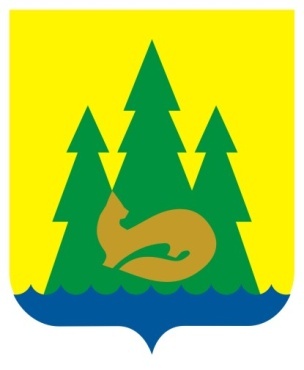 ВЕСТНИКправовыхАктовмуниципального образования«Муниципальный округЯкшур-Бодьинский районУдмуртской Республики»2022 год9 ноября№ 30ВЕСТНИКправовыхАктовмуниципального образования«Муниципальный округЯкшур-Бодьинский районУдмуртской Республики»1ИЗВЕЩЕНИЕ О ПРОВЕДЕНИИ СОБРАНИЯ ПО СОГЛАСОВАНИЮ ГРАНИЦ ЗЕМЕЛЬНОГО УЧАСТКА22ИЗВЕЩЕНИЕ О ПРОВЕДЕНИИ СОБРАНИЯ ПО СОГЛАСОВАНИЮ ГРАНИЦ ЗЕМЕЛЬНОГО УЧАСТКА33Постановление Администрации муниципального образования «Муниципальный округ Якшур-Бодьинский район Удмуртской Республики» от 7 ноября 2022 года № 2066 «Об обновлении единого перечня земельных участков, предназначенных для бесплатного предоставления в собственность граждан, молодых семей и молодых специалистов из земель, находящихся в государственной или муниципальной собственности, расположенных на территории муниципального образования «Муниципальный округ Якшур-Бодьинский район Удмуртской Республики».44Постановление Администрации муниципального образования «Муниципальный округ Якшур-Бодьинский район Удмуртской Республики» от 7 ноября 2022 года № 2067 «Об утверждении Положения об оплате труда работников Муниципального бюджетного   учреждения дополнительного образования«Якшур-Бодьинская детская школа искусств».5-32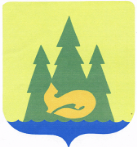 Администрация муниципального образования «Муниципальный округ Якшур-Бодьинский район Удмуртской Республики»Администрация муниципального образования «Муниципальный округ Якшур-Бодьинский район Удмуртской Республики»Администрация муниципального образования «Муниципальный округ Якшур-Бодьинский район Удмуртской Республики»«Удмурт Элькунысь Якшур-Бӧдья ёрос муниципал  округ» муниципал кылдытэтлэн Администрациез«Удмурт Элькунысь Якшур-Бӧдья ёрос муниципал  округ» муниципал кылдытэтлэн Администрациез«Удмурт Элькунысь Якшур-Бӧдья ёрос муниципал  округ» муниципал кылдытэтлэн Администрациез№ п/пНаименование муниципального образования, на территории которого расположен земельный участокПочтовый адрес земельного участкаКадастровый номер Площадь земельного участка, кв.м.123451«Муниципальный округ Якшур-Бодьинский район Удмуртской Республики»Удмуртская Республика, Якшур-Бодьинский район, село Новая Чернушка, улица Солнечная, участок 1418:24:022001:167411502«Муниципальный округ Якшур-Бодьинский район Удмуртской Республики»Удмуртская Республика, Якшур-Бодьинский район, село Якшур-Бодья, улица Российская, участок 88 а18:24:013001:99315603«Муниципальный округ Якшур-Бодьинский район Удмуртской Республики»Удмуртская Республика, Якшур-Бодьинский район, село Якшур-Бодья, улица Холмогорова, участок314 а18:24:013001:53615454«Муниципальный округ Якшур-Бодьинский район Удмуртской Республики»Удмуртская Республика, Якшур-Бодьинский район, село Якшур-Бодья, улица Тверская, участок 4а18:24:013001:160213905«Муниципальный округ Якшур-Бодьинский район Удмуртской Республики»Удмуртская Республика, Якшур-Бодьинский район, село Чур, улица А.Белашова, 2418:24:010001:65310006«Муниципальный округ Якшур-Бодьинский район Удмуртской Республики»Удмуртская Республика, Якшур-Бодьинский район, село Чур, улица А. Белашова, участок 2618:24:010001:65210007«Муниципальный округ Якшур-Бодьинский район Удмуртской Республики»Удмуртская Республика, Якшур-Бодьинский район, село Чур, улица А. Белашова, участок 2818:24:010001:65110008«Муниципальный округ Якшур-Бодьинский район Удмуртской Республики»Удмуртская Республика, Якшур-Бодьинский район, село Чур, улица А. Белашова, участок 3018:24:010001:6501000Администрация муниципального образования«Муниципальный округ Якшур-Бодьинский район Удмуртской Республики»Администрация муниципального образования«Муниципальный округ Якшур-Бодьинский район Удмуртской Республики»Администрация муниципального образования«Муниципальный округ Якшур-Бодьинский район Удмуртской Республики»«Удмурт Элькунысь Якшур-Бӧдья ёрос муниципал  округ» муниципал кылдытэтлэн Администрациез«Удмурт Элькунысь Якшур-Бӧдья ёрос муниципал  округ» муниципал кылдытэтлэн Администрациез«Удмурт Элькунысь Якшур-Бӧдья ёрос муниципал  округ» муниципал кылдытэтлэн АдминистрациезПрофессиональная квалификационная группаДолжностной  оклад (ставка заработной платы), рублейПрофессиональная квалификационная группаРаботников организаций дополнительного образованияДолжности педагогических работников                    1 квалификационный уровень110772 квалификационный уровень - концертмейстер119463 квалификационный уровень120014 квалификационный уровень - преподаватель12078Профессиональная квалификационная группаДолжностной оклад,  рублей Должности работников культуры, искусства и кинематографии среднего звена - зав.костюмерной7364  Должности работников культуры, искусства и кинематографии ведущего звена - библиотекарь7587Профессиональная квалификационная группаКвалификационные уровниДолжностной оклад, рублейОбщеотраслевые должности служащих первого уровня1 квалификационный уровень-делопроизводитель6956Профессиональная квалификационная группаПрофессиональная квалификационная группаКвалификационные уровниДолжностной оклад,  рублейПрофессии рабочих культуры, искусства и кинематографии второго уровня1 квалификационный уровень1 квалификационный уровень6962Профессии рабочих культуры, искусства и кинематографии второго уровня2 квалификационный уровень2 квалификационный уровень7197Профессии рабочих культуры, искусства и кинематографии второго уровня3 квалификационный уровень3 квалификационный уровень7437Профессии рабочих культуры, искусства и кинематографии второго уровня4 квалификационный уровень - настройщик4 квалификационный уровень - настройщик8527Наименование должностиГруппы по оплате труда руководителей/должностные оклады, рублейГруппы по оплате труда руководителей/должностные оклады, рублейГруппы по оплате труда руководителей/должностные оклады, рублейГруппы по оплате труда руководителей/должностные оклады, рублейНаименование должностиIIIIIIIV Руководитель организации дополнительного образования14393137651307912453№ п.пПоказателиУсловияКол-вобаллов1Наличие лицензии на право ведения образовательной деятельностилицензия752 Количество  работников за каждого работника12 Количество  работников дополнительно за каждого работника, имеющего квалификационную категорию:первую высшую0,513Количество  обучающихся  контингент обучающихся (воспитанников)  определяется  по списочному составу на начало учебного года по состоянию на сентябрь по всем формам   обучения за каждогообучающегося   0,54Наличие обучающихся с полным государственным обеспечением (дети -инвалиды)за каждогообучающегося0,55Многопрофильность  учреждения:до   9    специализацийот 10 до 15 специализаций 10156Дополнительные платные образовательные услуги  за каждый вид157Количество поступивших в СУЗы и ВУЗы за каждого поступившего:- по специальности;- по профилю1058Наличие технических, бытовых помещений (электрощитовая, бойлерная и т.п.)за каждый вид 19 Экономия ресурсовналичие экономии электроэнергии:- менее 5 %- более 5 %15 наличие экономии тепла:- менее 5 %- более 5 %15наличие экономии воды:- менее 5 %- более 5 %1510Количество социально-значимых проектов (максимально по пункту 20 баллов)- участие в конкурсе, за каждый- реализация проекта, за каждый0,51011 Организация каникулярного отдыха детей, проведение профильных смен (максимально по пункту 20 баллов)за каждую смену1012Наличие   оборудованной    библиотекипри наличии в штате работника1513 Проведение платных концертовза каждый концерт514 Наличие Школьного сайтаза наличие, ведение и поддержание в активном состоянии1015 Количество преподавателей, повысивших квалификацию  за каждого516 Производство работ за счет средств от приносящей доход деятельности-косметический ремонт-реконструктивный ремонт101517К           Количество коллективов, имеющих звание  «народный» (образцовый)за один коллектив 1018Количество творческих мероприятий свыше 10 3019Количество лауреатов конкурсов и фестивалей до 20свыше 20103020Количество образовательных организаций, которым оказывается методическая помощь до 50свыше 501530I группаII группаIII  группаIV группасвыше 400от 301 до 400от 101 до 300до 100№ п/пВид материальной помощиУсловия полученияРазмер в рублях11Рождение ребенка- заявление;- копия свидетельства о рождении ребенка5 000,0022Заболевание работника или его детей, находящихся на иждивении, требующего хирургической операции, стационарного лечения, длительного амбулаторного лечения- заявление;- копии листков нетрудоспособности;- выписка из истории болезни;- копии чеков на приобретение медикаментов;- копия  свидетельства о рождении на ребенкаРаботникам - 4 000,00Пенсионерам – 3 000,0033Смерть работника или его близких родственников- заявление;- копия свидетельства о смерти;- копии документов подтверждающих родство (свидетельство о рождении, браке, смене фамилии)Работникам - 5 000,00Пенсионерам – 5 000,00Учредитель:Совет депутатов МО«Муниципальный округ Якшур-Бодьинский район Удмуртской Республики»427100, с. Якшур-Бодья, ул. Пушиной, д. 69Тираж 50 экземпляровбесплатноПодписано в печатьРуководителем редакционного совета Поторочин С.В.9 ноября 2022 года